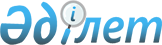 О внесении изменения в пункт 2 Решения Коллегии Евразийской экономической комиссии от 22 сентября 2015 г. № 122Решение Коллегии Евразийской экономической комиссии от 26 октября 2021 года № 141.
      В соответствии с абзацем первым статьи 3 Соглашения о введении единых форм паспорта транспортного средства (паспорта шасси транспортного средства) и паспорта самоходной машины и других видов техники и организации систем электронных паспортов от 15 августа 2014 года Коллегия Евразийской экономической комиссии решила:
      1. В подпункте "в" пункта 2 Решения Коллегии Евразийской экономической комиссии от 22 сентября 2015 г. № 122 "Об утверждении Порядка функционирования систем электронных паспортов транспортных средств (электронных паспортов шасси транспортных средств) и электронных паспортов самоходных машин и других видов техники" слова "до 1 ноября 2021 г." заменить словами "до 1 ноября 2022 г. включительно".
      2. Просить Правительство Республики Беларусь, Правительство Республики Казахстан, Кабинет Министров Кыргызской Республики и Правительство Российской Федерации обеспечить принятие исчерпывающих мер по переходу со 2 ноября 2022 г. на оформление только электронных паспортов самоходных машин и других видов техники.
      3. Настоящее Решение вступает в силу по истечении 30 календарных дней с даты его официального опубликования и распространяется на правоотношения, возникающие с 1 ноября 2021 г. 
					© 2012. РГП на ПХВ «Институт законодательства и правовой информации Республики Казахстан» Министерства юстиции Республики Казахстан
				
      Председатель КоллегииЕвразийской экономической комиссии

М. Мясникович
